InformationFerienbingoWas haben deine Mitschüler in den Ferien erlebt?Frage sie nach ihren Erlebnissen und trage ihre Namen ein.Name:Vorlage FerienbingoURL:https://grundschullernportal.zum.de/wiki/Datei:Vorlage_Ferienbingo.docx Thema: ErzählkreisAutor:Johannes KüblerHinweise:Die Vorlage sollte den entsprechenden Ferien angepasst werden. Lizenz: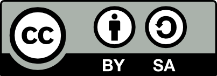 Die Datei wurde unter der Lizenz„Creative Commons Namensnennung“in Version 3.0 (abgekürzt „CC-by-sa 3.0“) veröffentlicht. Den rechtsverbindlichen Lizenzvertrag finden Sie unter https://creativecommons.org/licenses/by/3.0/de/ Quelle(n): Eigene ArbeitBildnachweise:-Version:1.0 (12.03.2020)______________war im Urlaub.______________hat die Oma besucht.______________…______________…______________…______________…______________…______________…______________…______________…______________…______________…______________…______________…______________…______________…